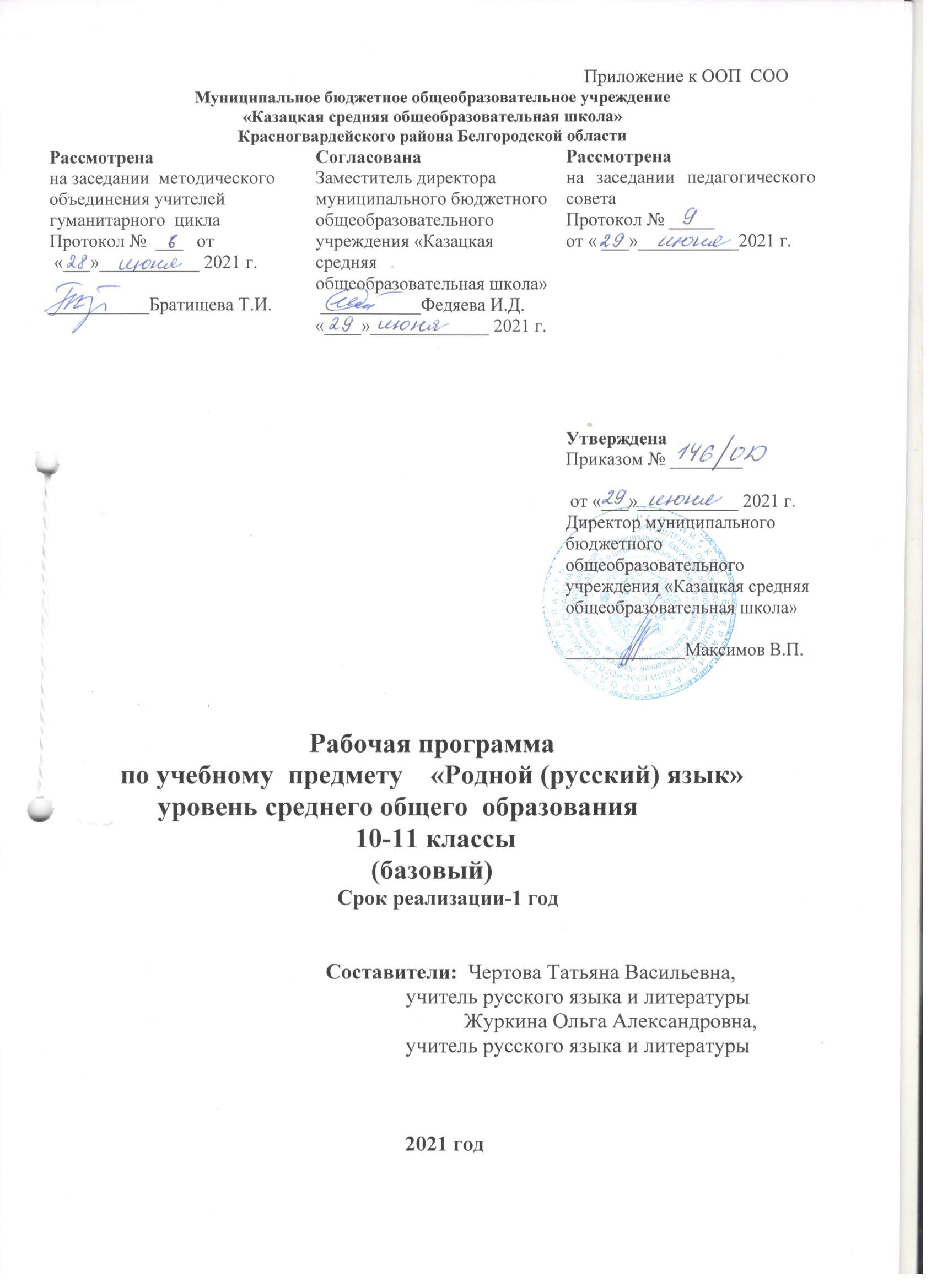 Пояснительная запискаДанная программа разработана на основе федерального государственного образовательного стандарта среднего общего образования, Концепции преподавания русского языка и литературы в Российской Федерации, Концепции духовно-нравственного развития и воспитания личности гражданина России, планируемых результатов среднего общего образования.В систему предметов общеобразовательной школы предметная область «Родной (русский) язык» и «Родная (русская) литература» включена приказом Минобрнауки от 31.12.2015 года №1577. Изучение данной предметной области должно обеспечить:воспитание ценностного отношения к родному языку и родной литературе как хранителю культуры, включение в культурно-языковое поле своего народа;приобщение к литературному наследию своего народа;формирование причастности к свершениям и традициям своего народа, осознание исторической преемственности поколений, личной ответственности за сохранение культуры народа;обогащение активного и потенциального словарного запаса, развитие у обучающихся культуры владения родным языком во всей полноте его функциональных возможностей в соответствии с нормами устной и письменной речи, правилами речевого этикета;получение знаний о родном языке как системе и как развивающемся явлении, о его уровнях и единицах, о закономерностях его функционирования, освоение базовых понятий лингвистики, формирование аналитических умений в отношении языковых единиц и текстов разных функционально-смысловых типов и жанров.Общая характеристика курса Ведущая идея настоящего курса – изучение родного русского языка с позиции его духовной, культурно-исторической ценности.Программа направлена на решение следующих целей:совершенствование норм и условий для полноценного функционирования и развития русского языка как государственного языка Российской Федерации и как языка межнационального общения;обучение русскому языку школьников, как средству укрепления русского языка (как родного).Достижение поставленных целей изучения родного языка обеспечивается решением следующих задач:формирование представлений о единстве и многообразии языкового и культурного пространства России, о языке как основе национального самосознания. развитие диалогической и монологической устной и письменной речи на родном языке, коммуникативных умений, нравственных и эстетических чувств, способностей к творческой деятельности на родном языке.Планируемые результаты изучения   учебного предмета Предметные результаты изучения предметной области «Родной язык и родная литература» включают предметные результаты учебных предметов «Родной язык», «Родная литература» (базовый и углубленный уровень)- требования к предметным результатам освоения базового курса родного языка и родной литературы должны отражать:сформированность понятий о нормах родного языка и применение знаний о них в речевой практике;владение видами речевой деятельности на родном языке (аудирование, чтение, говорение и письмо), обеспечивающими эффективное взаимодействие с окружающими людьми в ситуациях формального и неформального межличностного и межкультурного общения;сформированность навыков свободного использования коммуникативно-эстетических возможностей родного языка;сформированность понятий и систематизации научных знаний о родном языке, осознание взаимосвязи его уровней и единиц; освоение базовых понятий лингвистики, основных единиц и грамматических категорий родного языка;сформированность навыков проведения различных видов анализа слова (фонетического, морфемного, словообразовательного, лексического, морфологического), синтаксического анализа словосочетания и предложения, а также многоаспектного анализа текста на родном языке;обогащение активного и потенциального словарного запаса, расширение объема используемых в речи грамматических средств для свободного выражения мыслей и чувств на родном языке адекватно ситуации и стилю общения;овладение основными стилистическими ресурсами лексики и фразеологии родного языка, основными нормами родного языка (орфоэпическими, лексическими, грамматическими, орфографическими, пунктуационными), нормами речевого; приобретение опыта их использования в речевой практике при создании устных и письменных высказываний; стремление к речевому совершенствованию;сформированность ответственности за языковую культуру, как общечеловеческую ценность; создание значимости чтения на родном языке и изучения родной литературы для своего дальнейшего развития; формирование потребности в систематическом чтении, как средстве познания мира и себя в этом мире; гармонизации отношений человека и общества, многоаспектного диалога;сформированность понимания родной литературы, как одной из основных национально-культурных ценностей народа, как особого способа познания жизни; обеспечение культурной самоидентификации, осознание коммуникативно-эстетических возможностей родного языка на основе изучения выдающихся произведений культуры своего народа, российской и мировой культуры; сформированность навыков понимания литературных художественных произведений, отражающих разные этнокультурные традиции.              Проектная деятельность на уроках родного языка Важнейшим признаком метода проектов, отражающим его сущность, является самостоятельная деятельность обучающихся. Они выступают активными участниками процесса обучения, а не пассивными статистами.Цель проектного обучения состоит в том, чтобы создать условия, при которых обучающиеся:1) самостоятельно и охотно приобретают недостающие знания из разных источников;2) учатся пользоваться приобретенными знаниями для решения познавательных и практических задач;3) приобретают коммуникативные умения, работая в группах;4) развивают у себя исследовательские умения (умения выявления проблем, сбора информации, наблюдения, проведения эксперимента, анализа, построения гипотез, обобщения);5) развивают системное мышление.Основные требования к использованию проектной деятельности:1. Наличие значимой в исследовательском, творческом плане проблемы или задачи, требующей поиска для ее решения.2. Проблема, затронутая в работе, должна быть, как правило, оригинальной (если проблема не оригинальна, то должно быть оригинальным ее решение).3. В основе деятельности должна быть самостоятельная (индивидуальная, парная, групповая) работа учащихся.4. Использование исследовательских методов.5. Выполненная работа должна демонстрировать глубину знания автором (авторами) избранной области исследования.6. Работа должна соответствовать установленным формальным критериям, должна демонстрировать наличие теоретических (практических) достижений автора (авторов).                Таким образом, идет работа над развитием у учащихся необходимых в современных условиях  важнейших компетентностей:-искать пути решения проблемы, зафиксированной в проекте;-способность брать на себя ответственность за избранные пути решения проблемы;-участвовать в совместной работе над проектом, согласовывая совместные действия с товарищами в исследовательской или творческой  группе;-определять собственные функциональные задачи в рамках реализации проекта, анализируя и оценивая свои возможности;  -освоение пространства презентации проектов (вариативность представления проектов);-владеть устным и письменным общением.            Успешная реализация проектной деятельности возможна при создании следующих условий:- создание доброжелательной обстановки в классе;-дифференциация проектной деятельности для учащихся с разными учебно-познавательными возможностями.-организация самостоятельного поэтапного выполнения проектной работы;-организация рефлексивной и оценочной деятельности результатов выполнения отдельных этапов проектной работы и проекта в целом.            Проектные работы на уроках – это первая ступень выявления одаренных детей, которые постепенно придут к индивидуальному проекту как конечному продукту, выполненному самостоятельно под руководством учителя, к защите его на школьной научно-практической конференции с выходом впоследствии на городской, региональный или российский уровень в зависимости от социальной значимости и качества подготовки проекта.Личностные результаты освоения выпускниками средней  школы программы по родному языкуОсознание феномена родного языка как духовной, культурной, нравственной основы личности, как одного из способов приобщения к ценностям национальной и мировой науки и культуры через источники информации на русском языке, в том числе мультимедийные; понимание необходимости бережного отношения к национальному культурно-языковому наследию России и ответственности людей за сохранение чистоты и богатства родного языка как культурного достояния нации.Осознание себя как языковой личности; понимание зависимости успешной социализации человека, способности его адаптироваться в изменяющейся социокультурной среде, готовности к самообразованию от уровня владения русским языком; понимание роли родного языка для самопознания, самооценки, самореализации, самовыражения личности в различных областях человеческой деятельности.Представление о лингвистике как части общечеловеческой культуры, о взаимосвязи языка и истории, языка и культуры русского и других народов.Представление о речевом идеале; стремление к речевому самосовершенствованию; способность анализировать и оценивать нормативный, этический и коммуникативный аспекты речевого высказывания.Существенное увеличение продуктивного, рецептивного и потенциального словаря; расширение круга используемых языковых и речевых средств.Понимание зависимости успешности получения высшего филологического образования от уровня владения русским языком.Представление о лингвистике как части общечеловеческой культуры, о взаимосвязи языка и истории, языка и культуры русского и других народов.Метапредметные результаты освоения выпускниками средней (полной) школы программы по родному языкуВладение  всеми  видами  речевой  деятельности  в  разных  коммуникативных условиях:разными видами чтения и аудирования; способностью адекватно понять прочитанное или прослушанное высказывание и передать его содержание в соответствии с коммуникативной задачей; умениями и навыками работы с научным текстом, с различными источниками научно-технической информации;умениями выступать перед аудиторией старшеклассников с докладом; защищать реферат, проектную работу; участвовать в спорах, диспутах, свободно и правильно излагая свои мысли в устной и письменной форме;умениями строить продуктивное речевое взаимодействие в сотрудничестве со сверстниками и взрослыми, учитывать разные мнения и интересы, обосновывать собственную позицию, договариваться и приходить к общему решению; осуществлять коммуникативную рефлексию;разными способами организации интеллектуальной деятельности и представления её результатов в различных формах: приёмами отбора и систематизации материала на определённую тему; умениями определять цели предстоящей работы (в том числе в совместной деятельности), проводить самостоятельный поиск информации, анализировать и отбирать её; способностью предъявлять результаты деятельности (самостоятельной, групповой) в виде рефератов, проектов; оценивать достигнутые результаты и адекватно формулировать их в устной и письменной форме.2) Способность пользоваться русским языком как средством получения знаний в разных областях современной науки; совершенствовать умение активно применять полученные знания, умения и навыки в повседневной речевой практике, в процессе учебно-познавательной деятельности в школе, а также в различных условиях межличностного и межкультурного общения.Готовность к получению высшего образования по избранному профилю, подготовка к формам учебно-познавательной деятельности в вузе.Овладение социальными нормами речевого поведения в различных ситуациях неформального межличностного и межкультурного общения, а также в процессе индивидуальной, групповой, проектной деятельности.Предметные результатыклассВыпускник научится:использовать языковые средства адекватно цели общения и речевой ситуации; использовать знания о формах русского языка (литературный язык, просторечие, народные говоры, профессиональные разновидности, жаргон, арго) при создании текстов; создавать устные и письменные высказывания, монологические и диалогические тексты определенной функционально-смысловой принадлежности (описание, повествование, рассуждение) и определенных жанров (тезисы, конспекты, выступления, лекции, отчеты, сообщения, аннотации, рефераты, доклады, сочинения);     выстраивать композицию текста, используя знания о его структурных элементах; подбирать и использовать языковые средства в зависимости от типа текста и выбранного профиля обучения; правильно использовать лексические и грамматические средства связи предложений при построении текста;     создавать	устные	и	письменные	тексты	разных	жанров	в	соответствиис функционально-стилевой принадлежностью текста; сознательно использовать изобразительно-выразительные средства языка при созданиитекста в соответствии с выбранным профилем обучения;использовать при работе с текстом разные виды чтения (поисковое, просмотровое, ознакомительное, изучающее, реферативное) и аудирования (с полным пониманием текста, с пониманием основного содержания, с выборочным извлечением информации);анализировать текст с точки зрения наличия в нем явной и скрытой, основной и второстепенной информации, определять его тему, проблему и основную мысль;извлекать необходимую информацию из различных источников и переводить ее в текстовый формат;    преобразовывать текст в другие виды передачи информации;   выбирать тему, определять цель и подбирать материал для публичного  выступления;   соблюдать культуру публичной речи;соблюдать в речевой практике основные орфоэпические, лексические, грамматические, стилистические, орфографические и пунктуационные нормы русского литературного языка;оценивать собственную и чужую речь с позиции соответствия языковым нормам; использовать основные нормативные словари и справочники для оценки устных и письменных высказываний с точки зрения соответствия языковым нормам.Выпускник получит возможность научиться:-распознавать уровни и единицы языка в предъявленном тексте и видеть взаимосвязь между ними;-анализировать при оценке собственной и чужой речи языковые средства, использованные в тексте, с точки зрения правильности, точности и уместности их употребления;-комментировать авторские высказывания на различные темы (в том числе о богатстве и выразительности русского языка);-отличать язык художественной литературы от других разновидностей современного русского языка;-использовать синонимические ресурсы русского языка для более точного выражения мысли и усиления выразительности речи;-иметь представление об историческом развитии русского языка и истории русского языкознания;-выражать согласие или несогласие с мнением собеседника в соответствии с правилами ведения диалогической речи;-дифференцировать главную и второстепенную информацию, известную и неизвестную информацию в прослушанном тексте;-проводить самостоятельный поиск текстовой и нетекстовой информации, отбирать и анализировать полученную информацию;  - сохранять стилевое единство при создании текста заданного функционального стиля; владеть умениями информационно перерабатывать прочитанные и прослушанные тексты и представлять их в виде тезисов, конспектов, аннотаций, рефератов; создавать отзывы и рецензии на предложенный текст; соблюдать культуру чтения, говорения, аудирования и письма;-соблюдать культуру научного и делового общения в устной и письменной форме, в том числе при обсуждении дискуссионных проблем;-соблюдать нормы речевого поведения в разговорной речи, а также в учебно-научной и официально-деловой сферах общения;   -осуществлять речевой самоконтроль;-совершенствовать орфографические и пунктуационные умения и навыки на основе знаний о нормах русского литературного языка;-использовать основные нормативные словари и справочники для расширения словарного запаса и спектра используемых языковых средств;-оценивать эстетическую сторону речевого высказывания при анализе текстов (в том числе художественной литературы).классВыпускник научится:владеть навыками работы с учебной книгой, словарями и другими информационными источниками, включая СМИ и ресурсы Интернета;владеть навыками различных видов чтения (изучающим, ознакомительным, просмотровым) и информационной переработки прочитанного материала;владеть различными видами аудирования (с полным пониманием, с пониманием основного содержания, с выборочным извлечением информации) иинформационной переработки текстов различных функциональных разновидностей языка;адекватно понимать, интерпретировать и комментировать тексты различных функционально-смысловых типов речи (повествование, описание, рассуждение) и функциональных разновидностей языка;участвовать в диалогическом и полилогическом общении, создавать устные монологические высказывания разной коммуникативной направленности в зависимости от целей, сферы и ситуации общения с соблюдением норм современного русского литературного языка и речевого этикета;создавать и редактировать письменные тексты разных стилей и жанров с соблюдением норм современного русского литературного языка и речевого этикета;анализировать текст с точки зрения его темы, цели, основной мысли, основной и дополнительной информации, принадлежности к функционально-смысловому типу речи и функциональной разновидности языка;использовать знание алфавита при поиске информации;различать значимые и незначимые единицы языка;проводить фонетический и орфоэпический анализ слова;классифицировать и группировать звуки речи по заданным признакам, слова по заданным параметрам их звукового состава;членить слова на слоги и правильно их переносить;определять место ударного слога, наблюдать за перемещением ударения при изменении формы слова, употреблять в речи слова и их формы в соответствии с акцентологическими нормами;опознавать морфемы и членить слова на морфемы на основе смыслового, грамматического и словообразовательного анализа; характеризовать морфемный состав слова, уточнять лексическое значение слова с опорой на его морфемный состав;проводить морфемный и словообразовательный анализ слов;проводить лексический анализ слова;опознавать лексические средства выразительности и основные виды тропов (метафора, эпитет, сравнение, гипербола, олицетворение);опознавать самостоятельные части речи и их формы, а также служебные части речи и междометия;проводить морфологический анализ слова;применять знания и умения по морфемике и словообразованию при проведении морфологического анализа слов;опознавать основные единицы синтаксиса (словосочетание, предложение, текст);анализировать различные виды словосочетаний и предложений с точки зрения их структурно-смысловой организации и функциональных особенностей;находить грамматическую основу предложения;распознавать главные и второстепенные члены предложения;опознавать предложения простые и сложные, предложения осложненной структуры;проводить синтаксический анализ словосочетания и предложения;соблюдать основные языковые нормы в устной и письменной речи;опиратьсяна фонетический, морфемный, словообразовательный и морфологический анализ в практике правописания;опираться на грамматико-интонационный анализ при объяснении расстановки знаков препинания в предложении;использовать орфографические словари.Выпускник получит возможность научиться:анализировать речевые высказывания с точки зрения их соответствия ситуации общения и успешности в достижении прогнозируемого результата; понимать основные причины коммуникативных неудач и уметь объяснять их;оценивать собственную и чужую речь с точки зрения точного, уместного и выразительного словоупотребления;опознавать различные выразительные средства языка;писать конспект, отзыв, тезисы, рефераты, статьи, рецензии, доклады, интервью, очерки, доверенности, резюме и другие жанры;осознанно использовать речевые средства в соответствии с задачей коммуникации для выражения своих чувств, мыслей и потребностей; планирования и регуляции своей деятельности;участвовать в разных видах обсуждения, формулировать собственную позицию и аргументировать ее, привлекая сведения из жизненного и читательского опыта;характеризовать словообразовательные цепочки и словообразовательные гнезда;использовать этимологические данные для объяснения правописания и лексического значения слова;самостоятельно определять цели своего обучения, ставить и формулировать для себя новые задачи в учебе и познавательной деятельности, развивать мотивы и интересы своей познавательной деятельности;самостоятельно планировать пути достижения целей, в том числе альтернативные, осознанно выбирать наиболее эффективные способы решения учебных и познавательных задач.Коммуникативные умения как основа метапредметных результатов обучения Указанные  результаты  обучения  русскому  языку  в  основном  связаны  с коммуникативными  умениями  надпредметного  уровня,  что  отражает  основные  цели обучения предмету в 10—11-м классах, направленные на коммуникативную подготовку выпускников к дальнейшей жизни, где коммуникативные способности во многом будут определять социальную и профессиональную успешность человека.Основные коммуникативные умения, которые целенаправленно отрабатываются  в курсе русского языка в 10—11-м классах и являются основой метапредметных результатов обучения, можно разделить на следующие группы:информационно-смысловая переработка текста в процессе чтения и аудирования;создание устного и письменного речевого высказывания;соблюдение языковых, коммуникативных и этических норм в процессе речевогообщения.Работа в старших классах строится на основе осмысления важнейших положений современной теории коммуникации и анализа собственного речевого опыта школьника в овладении коммуникативными умениями, основными из которых являются следующие:Информационно-смысловая переработка текста в процессе чтения и аудирования.Адекватно воспринимать информацию и понимать читаемый и аудируемый текст, комментировать и оценивать информацию исходного текста; определять позицию автора; использовать основные виды чтения (поисковое, просмотровое, ознакомительное, изучающее, реферативное и др.) и основные виды аудирования (с полным пониманием аудиотекста, с пониманием его основного содержания, с выборочным извлечением информации и др.) в зависимости от коммуникативной задачи; осознавать коммуникативную цель слушания текста и в соответствии с этим организовывать процесс аудирования; осознавать языковые, графические особенности текста, трудности его восприятия и самостоятельно организовывать процесс чтения в зависимости от коммуникативной задачи; извлекать необходимую информацию из различных источников: учебно-научных текстов, справочной литературы, средств массовой информации, в том числе представленных в электронном виде на различных информационных носителях; использовать ресурсы Интернета, опираясь при этом на специфические возможности гипертекста; свободно пользоваться справочной литературой по русскому языку, в том числе в режиме онлайн; передавать содержание прослушанного или прочитанного текста в виде развёрнутых и сжатых планов, полного или сжатого пересказа, схем, таблиц, тезисов, резюме, конспектов, аннотаций, сообщений, докладов, рефератов; уместно употреблять цитирование; использовать информацию исходного текста в других видах деятельности (например, при составлении рабочих материалов при выполнении проектных заданий, при подготовке докладов, рефератов).Создание устного и письменного речевого высказывания.Создавать устные и письменные монологические и диалогические высказывания различных типов и жанров в учебно-научной, социально-культурной и деловой сферах общения; формулировать основную мысль (коммуникативное намерение) своего высказывания; развивать эту мысль, убедительно аргументировать свою точку зрения; выстраивать композицию письменного высказывания, обеспечивая последовательность и связность изложения; выбирать нужный стиль и тип речи; отбирать языковые средства, обеспечивающие правильность, точность и выразительность речи; высказывать свою позицию по вопросу, затронутому в прочитанном или прослушанном тексте, давать оценку художественным достоинствам исходного текста; владеть основными жанрами публицистики (эссе, рецензия); создавать собственные письменные тексты проблемного характера на актуальные социально-культурные, нравственно-этические, социально-бытовые темы; писать сочинения различных функциональных стилей с использованием разных функционально-смысловых типов речи и их комбинаций; использовать в собственной речи многообразие грамматических форм и лексическое богатство языка; создавать устные высказывания на лингвистические темы общего характера (основные функции языка; связь языка и истории, культуры русского и других народов и т. п.); в устной и письменной форме объяснять смысл лингвистических понятий (речевая ситуацияеё компоненты, литературный язык, языковая норма, культура речи и т. д.); строить рассуждения на лингвистические темы, характеризуя основные закономерности языка (например, взаимосвязь единиц языка); владеть приёмами редактирования текста, используя возможности лексической и грамматической синонимии; оценивать речевые высказывания (устные и письменные) с опорой на полученные речеведческие знания.Соблюдение языковых, коммуникативных и этических норм в процессе речевого общения.Применять в практике устного/письменного речевого общения основные орфоэпические, лексические, грамматические, а также орфографические и пунктуационные нормы современного русского литературного языка; стилистически уместно использовать языковые единицы в речи; соблюдать коммуникативные и этические нормы речевого поведения в социально-культурной, учебно-научной, официально-деловой сферах общения; определять цель речевого общения, учитывать коммуникативные намерения партнёра и выбирать адекватные стратегии коммуникации; прогнозировать коммуникативные трудности и преодолевать их в процессе общения, учитывая основные положения современной теории коммуникации; уметь выслушивать разные мнения и учитывать интересы участников группы в процессе коллективной работы; обосновывать собственную позицию, оценивать разные точки зрения и вырабатывать единое мнение, договариваться и приходить к общему решению; фиксировать замеченные нарушения норм в процессе речевого общения, различать грамматические ошибки и речевые недочёты, тактично реагировать на речевые погрешности в высказываниях собеседников; принимать активное участие в спорах, диспутах, дискуссиях, владеть умениями доказывать, отстаивать свою точку зрения, соглашаться/не соглашаться с мнением оппонента, применяя при этом основные правила речевого этикета.Универсальные учебные действияКоммуникативные умения, которые отрабатываются на уроках русского языка, являются основой формирования функциональной грамотности как способности человека максимально быстро адаптироваться во внешней среде и активно в ней функционировать. Основными индикаторами функциональной грамотности, имеющей метапредметный статус, являются:коммуникативные универсальные учебные действия (владеть всеми видами речевой деятельности, строить продуктивное речевое взаимодействие со сверстниками и взрослыми; адекватно воспринимать устную и письменную речь; точно, правильно, логично и выразительно излагать свою точку зрения на поставленную проблему; соблюдать в процессе коммуникации основные нормы устной и письменной речи и речевые правила поведения и др.);познавательные универсальные учебные действия (формулировать проблему, выдвигать аргументы, строить логическую цёпь рассуждений, находить доказательства, подтверждающие или опровергающие тезис; осуществлять библиографический поиск, извлекать необходимую информацию из различных источников; определять основную и второстепенную информацию, осмысливать цель чтения, выбирая вид чтения в зависимости от коммуникативной цели; применять методы информационного поиска, в том числе с помощью компьютерных средств; перерабатывать, систематизировать информацию и предъявлять её разными способами и др.);регулятивные универсальные учебные действия (ставить и адекватно формулировать цель деятельности, планировать последовательность действий и при необходимости изменять её; осуществлять самоконтроль, самооценку, самокоррекцию и др.).Следовательно, основные компоненты функциональной грамотности базируются на видах речевой деятельности (чтение, аудирование, говорение, письмо) и предполагают целенаправленное развитие речемыслительных способностей учащихся в процессе изучения родного языка в школе.Надпредметный, междисциплинарный характер не только метапредметных, но и основных предметных результатов обучения русскому языку, непосредственно связанныхсовершенствованием речемыслительных способностей старшеклассников, определяет и необходимость целенаправленной отработки на уроках русского языка универсальных  учебных действий, важнейшими из которых на завершающем этапе обучения русскому языку в школе являются следующие.Перечень основных универсальных учебных действий:Извлекать необходимую информацию из текстов разной функционально-стилевой и жанровой разновидности, представленных в печатном или электронном виде на различных информационных носителях; адекватно понимать прочитанное/ прослушанное высказывание, осознанно используя разные виды чтения (поисковое, просмотровое, ознакомительное, изучающее, реферативное и др.) и аудирования (с полным пониманием аудиотекста, с пониманием его основного содержания, с выборочным извлечением информации и др.) в зависимости от коммуникативной задачи; перерабатывать, систематизировать прочитанную/прослушанную информацию и предъявлять её разными способами: в виде устного пересказа, сообщения, плана (простого, сложного; вопросного, назывного, тезисного; плана-конспекта), конспекта, реферата, аннотации, схемы, таблицы, рисунка и т. п.; определять основную и второстепенную информацию в процессе чтения и аудирования; проводить информационный поиск, извлекать и преобразовывать необходимую информацию в соответствии с поставленной целью, используя при этом различные источники, включая СМИ и Интернет; использовать персональный компьютер для сбора, классификации и хранения информации, необходимой для выполнения учебных задач, использования в речи, проведения мини-исследований, а также для подготовки сообщений, докладов, выступлений, мультимедийных презентаций, рефератов, исследовательских проектов.Создавать коммуникативно успешные устные/письменные высказывания в учебно-научной (на материале изучаемых учебных дисциплин), социально-культурной и деловой сферах общения; точно, правильно, логично, аргументированно и выразительно излагать свою точку зрения на поставленную проблему; соблюдать в процессе коммуникации основные языковые нормы устной и письменной речи; предъявлять собранную научно-учебную информацию в форме устных/письменных высказываний, а также в электронном виде на различных информационных носителях; выступать перед аудиторией старшеклассников с докладом, защищать реферат, исследовательскую проектную работу, используя заранее подготовленный текст и мультимедийную презентацию.Анализировать и оценивать речевую ситуацию, определяя цели коммуникации, учитывая коммуникативные намерения партнёра, и выбирать адекватные стратегии коммуникации, прогнозировать коммуникативные трудности и преодолевать их в процессе общения, опираясь на основные постулаты современной теории коммуникации; оценивать речевые высказывания, в том числе и собственные, с точки зрения эффективности достижения поставленных коммуникативных задач; различать разные виды нарушения языковых, коммуникативных и этических норм в ходе устного общения,том числе орфоэпические, грамматические ошибки и речевые недочёты; фиксировать замеченные в процессе речевого взаимодействия нарушения норм и тактично реагировать на речевые погрешности в высказываниях собеседников; формулировать в разных формах (констатация, рекомендация, размышления и т. п.) аргументированные выводы по итогам сопоставления творческих работ, презентаций, докладов и проектов учащихся.Участвовать в спорах, диспутах, дискуссиях, свободно и правильно излагая свои мысли в устной и письменной форме и соблюдая коммуникативные и этические нормы речевого поведения; чётко выражать свою позицию и отстаивать её, соглашаясь/не соглашаясь с мнением оппонента и применяя основные этические правила речевого взаимодействия.       5.Самостоятельно проводить небольшое по объёму исследование: выбирать тему мини-исследования, формулировать проблему, ставить и адекватно формулировать цель деятельности с учётом конечного результата (подготовка сообщения, доклада, мультимедийной презентации, реферата, проекта и т. п.), планировать последовательность действий и при необходимости изменять её, находить доказательства, подтверждающие или опровергающие основной тезис; осуществлять контроль за ходом выполнения работы, соотносить цель и результат проведённого исследования; оценивать достигнутые результаты и адекватно формулировать их в устной/письменной форме.Организовывать совместную учебную деятельность, строить продуктивное речевое взаимодействие со сверстниками и взрослыми, соблюдая коммуникативные и этические правила поведения и предупреждая коммуникативные неудачи в речевом общении; обсуждать, формулировать и сообща корректировать общие цели коллективной учебной деятельности и цели индивидуальной работы в составе группы, последовательно выполнять при этом индивидуальную задачу и соотносить её с общими целями коллективной учебной работы; обсуждать, составлять и корректировать план совместной групповой учебной деятельности, распределять части работы среди членов группы, учитывая общие и индивидуальные задачи проводимого мини-исследования, соблюдать намеченную последовательность действий в процессе коллективной исследовательской деятельности; поэтапно оценивать коллективную и индивидуальную учебную деятельность членов группы, выполняющих совместную работу; выявлять основные проблемы, связанные с индивидуальной и групповой учебной деятельностью, устанавливать причины этих проблем и предлагать пути их устранения.Свободно владеть учебно-логическими умениями: определять объект анализа, проводить анализ, классификацию, сопоставление, сравнение изученных явлений, определять их существенные признаки; различать родовые и видовые понятия, соотносить их при анализе родовидовых определений понятий; устанавливать причинно-следственные отношения между единицами языка и речевыми фрагментами; выполнять индуктивные и дедуктивные обобщения, систематизировать информацию разными способами и т. п.Содержание учебного предмета10 класс1. Вводное занятие	Теоретическая часть. Родной (русский) язык – основа истории и сущность духовной культуры народа. Слово – не только единица языка, но и сам язык, способность человека выражать мысли и чувства на родном (русском) языке, охватывая все многообразие материальной и духовной жизни.2. Родной (русский) язык и разновидности его употребления	Теоретическая часть. Родной (русский) язык как система и развивающееся явление. Строй и употребление родного (русского) языка. Соотносительность (вариативность) средств и способов языкового выражения.	Стиль. Разговорный язык и литературный язык. Их взаимосвязь и различие. Разновидности родного (русского) разговорного языка: территориальный диалект, социально-профессиональный диалект, «полудиалект», просторечие, «общий» разговорный язык. Диалектная основа языкового своеобразия региона. Черты южнорусского наречия и курско-орловских говоров. Понятие о лингворегионализмах. Украинизмы в современной речи жителей Белгородской области. Понятие о социолекте.Практическая работа. Работа с публицистическими текстами о языке. Лингвистический анализ публицистических и художественных текстов (в том числе писателей Черноземья). Фиксация и анализ разговорной речи. 3. Стилистические возможности языковых средств родного (русского) языка	Теоретическая часть. Фонетика как раздел родного (русского) языка. Фонетические процессы, характерные для региона. Понятие исторического чередования в области гласных и согласных звуков. Отличие исторического чередования от фонетического.	Лексика и фразеология родного (русского) языка. Архаизмы, историзмы, неологизмы. Славянизмы. «Поэтическая лексика». Прямое и переносное значение слова. «Макаронический язык». Крылатые слова и выражения региона. Их источники.Морфология и синтаксис родного (русского) языка. Стилистическое использование морфологических форм существительных, прилагательных, местоимений. Выразительные возможности глаголов. Причастия и деепричастия. Типы предложений, их соотносительность. Порядок слов – основа синтаксической синонимики родного (русского) языка.	Практическая часть. 	Транскрипция звучащей речи. Лингвостилистический анализ публицистических и художественных текстов (в том числе писателей Черноземья).4. Коммуникативно-эстетические возможности родного (русского) языка	Теоретическая часть. Средства художественной изобразительности родного (русского) языка. Изобразительность слова в его прямом значении (автология) и в переносном значении (металогия). Тропы и фигуры родного (русского) языка. Основные формы «словесной инструментовки»: аллитерация, ассонанс, звуковые повторы, звукопись. Ритм и интонация в прозе и в стихах. 	Народная этимология, обновление значения слова, каламбур как средства художественной изобразительности родного (русского) языка.	Практическая часть. Лингвостилистический анализ публицистических и художественных текстов (в том числе писателей Черноземья).5. Языковая культура как показатель духовно-нравственного развития личности	Теоретическая часть. Родной (русский) язык и культура речи. Современная концепция культуры речи. Речевой этикет. Языковой паспорт говорящего.Коммуникативные качества речи: правильность, точность, последовательность, чистота, выразительность, богатство (разнообразие). Языковые средства, обеспечивающие или, наоборот, нарушающие коммуникативные качества речи. Уместность того или иного способа словесного выражения.	Практическая часть. Практикум по культуре речи (упражнения, задания). Составление языкового паспорта говорящего.6. Итоговое занятие.Практическая часть. Защита мини-проектов по изученным темам.11 класс1. Вводное занятие	Теоретическая часть. Родной (русский) разговорный  и литературный язык. Их взаимосвязь и различия. Разновидности родного (русского) разговорного языка: территориальный диалект, социально-профессиональный диалект, жаргон, арго, просторечие, «полудиалект», «общий» разговорный язык. Разновидности родного (русского) литературного языка: официально-деловой, научный и публицистический стили, язык художественной литературы («художественный стиль»).2. Лингвостилистический анализ текста как средство изучения родного (русского) языка	Теоретическая часть.Текст как явление языкового употребления, словесное произведение.Признаки текста: выраженность, ограниченность, связность, цельность, упорядоченность (структурность). Способы связи частей текста. Текст как единство неязыкового содержания и его языкового (словесного) выражения.Тема и содержание. Тема-предмет повествования, описания, рассуждения. Содержание - раскрытие темы, материал действительности и соответствующий словесный материал, отобранные и упорядоченные автором и отражающие его отношение к теме.Тема и идея.Идейно-смысловая и эстетическая стороны содержания.Предметно-логическая и эмоционально-экспрессивная стороны содержания и их словесное выражение». Различное соотношение этих сторон в произведениях.Упорядоченность (строение, структура) словесного материала в тексте. «Ось тождества и ось смежности» («парадигматическая и синтагматическая оси»). Необходимость учета при рассмотрении строения текста таких соотнесенных категорий, как «тема-материал действительности - языковой материал -композиция» и «идея-сюжет- словесный ряд -прием».Практическая работа. Анализ отрывков художественных произведений. Лингвистический анализ публицистических и художественных текстов (в том числе писателей Черноземья). Фиксация и анализ разговорной речи. 3. Лингвостилистический анализ лирического текста	Теоретическая часть. Лирика, ее отличительные черты. Народная лирика: песня обрядовая и бытовая, частушка. Лирика литературная: ода, элегия, сатира, эпиграмма, эпитафия.Источники богатства и выразительности русской речи. Изобразительно-выразительные возможности морфологических форм и синтаксических конструкций. Стилистические функции порядка слов. Средства словесной инструментовки: аллитерация, ассонанс, звуковые повторы, звукопись. Системы стихосложения. Русский народный стих. Силлабическое стихосложение. Силлабо-тоническое стихосложение. Стопа, двухсложные и трехсложные стопы. Размер стиха. Вольный стих. Пауза. Перенос. Цезура. Анакруза. Клаузула. Рифма. Внутренняя рифма. Точная и неточная рифма Составная рифма. Мужская, женская, дактилическая, гипердактилическая рифма. Рифмы смежные, перекрестные, охватные. Моноритм. Белый стих. Строфа. Четверостишие, двустишие, трехстишие, терцина, октава, сонет, онегинская строфа. Астрофические стихи. Акцентный и свободный стих.Ритм и интонация в стихах. Ограничения, накладываемые на выбор слов и синтаксических конструкций требованиями стихосложения. Преодоление этих ограничений. Путь к стиху от мелодии, звучания, некоего бессловесного «гула» (В. В. Маяковский) и от слова, живых словосочетаний (А. Т. Твардовский).	Практическая часть. 	Анализ отрывков стихотворных произведений с включением регионального компонента, работа со словарями и справочниками.4. Лингвостилистический анализ прозаического текстаТеоретическая часть. Текст как явление употребления языка. Признаки текста. Определение текста. Способы связи частей текста. Межтекстовые связи.Лексика. Многозначность слова. Омонимы. Синонимы и антонимы. Паронимы. Архаизмы, историзмы и неологизмы. Славянизмы. Общеупотребительные слова. Диалектные слова. Эмоционально окрашенные слова. «Поэтическая лексика». Прямое и переносное значения слов.Морфология. Стилистическое использование морфологических форм существительных, прилагательных, местоимений. Выразительные возможности глагола. Виды и времена. «Переносное употребление» времен. Наклонения. Причастия и деепричастия.Синтаксис. Типы предложений, их соотносительность. Соотносительность способов выражения главных и второстепенных членов предложения. Бессоюзная и союзная связь, сочинение и подчинение предложений.Виды средств художественной изобразительности. Эпитет, сравнение, аллегория, перифраза. Автология и металогия. Тропы: метафора, метонимия, ирония, гипербола, олицетворение, синекдоха, литота. Фигуры: анафора, антитеза, градация, оксюморон, острота, параллелизм, повторение, риторический вопрос, риторическое восклицание, риторическое обращение, умолчание, эллипсис, эпифора.	Практическая часть. Лингвостилистический анализ публицистических и художественных текстов (в том числе писателей Черноземья).6. Итоговое занятие.Практическая часть. Лингвостилистический анализ художественных прозаических и стихотворных текстов. Презентация работ.Тематическое планирование с учетом рабочей программы воспитания и с указанием количества часов, отводимых на изучение каждой темы          Тематическое планирование по родному (русскому) языку для 10-11 классов составлено с учетом рабочей программы воспитания. Воспитательный потенциал данного учебного предмета обеспечивает реализацию следующих целевых приоритетов воспитания обучающихся ООО:1.Развитие ценностного отношения  к  воспитанию ценностного отношения к родному языку и родной литературе как хранителю культуры, включение в культурно-языковое поле своего народа, приобщению к литературному наследию своего народа, формированию причастности к свершениям и традициям своего народа, осознанию исторической преемственности поколений, личной ответственности за сохранение культуры народа;2.Развитие ценностного отношения  к  обогащению активного и потенциального словарного запаса, развитию  культуры владения родным языком во всей полноте его функциональных возможностей в соответствии с нормами устной и письменной речи, правилами речевого этикета;3.Развитие ценностного отношения  к  получению знаний о родном языке как системе и как развивающемся явлении, о его уровнях и единицах, о закономерностях его функционирования, освоению базовых понятий лингвистики, формированию аналитических умений в отношении языковых единиц и текстов разных функционально-смысловых типов и жанров.4.Развитие ценностного отношения  к  совершенствованию норм и условий для полноценного функционирования и развития русского языка как государственного языка Российской Федерации и как языка межнационального общения.5.Развитие ценностного отношения  к  обучению русскому языку школьников, как средству укрепления русского языка (как родного).6.Развитие ценностного отношения  к  формированию представлений о единстве и многообразии языкового и культурного пространства России, о языке как основе национального самосознания. 7.Развитие ценностного отношения  к  развитию диалогической и монологической устной и письменной речи на родном языке, коммуникативных умений, нравственных и эстетических чувств, способностей к творческой деятельности на родном языке.10 КЛАСС11 КЛАСС№ п/п№ п/пНаименование разделов/темНаименование разделов/темНаименование разделов/темНаименование разделов/темНаименование разделов/темНаименование разделов/темКоличество часовКоличество часовКоличество часовКоличество часов№ п/п№ п/пНаименование разделов/темНаименование разделов/темНаименование разделов/темНаименование разделов/темНаименование разделов/темНаименование разделов/темКоличество часовКоличество часовКоличество часовКоличество часовПланируемые образовательные результаты по каждой теме(характеристика  образовательных   видов  деятельности обучающихся на уровне учебных действий-предметных, дичностных, метапредметных)Планируемые образовательные результаты по каждой теме(характеристика  образовательных   видов  деятельности обучающихся на уровне учебных действий-предметных, дичностных, метапредметных)Вводное занятиеВводное занятиеВводное занятие11сформированность понятий о нормах родного языка и применение знаний о них в речевой практикесформированность понятий о нормах родного языка и применение знаний о них в речевой практикеРодной (русский) язык и разновидности его употребленияРодной (русский) язык и разновидности его употребленияРодной (русский) язык и разновидности его употребления552Родной (русский) язык как система и развивающееся явлениеРодной (русский) язык как система и развивающееся явлениеРодной (русский) язык как система и развивающееся явление11владение видами речевой деятельности на родном языке (аудирование, чтение, говорение и письмо), обеспечивающими эффективное взаимодействие с окружающими людьми в ситуациях формального и неформального межличностного и межкультурного общения, сформированность навыков свободного использования коммуникативно-эстетических возможностей родного языкавладение видами речевой деятельности на родном языке (аудирование, чтение, говорение и письмо), обеспечивающими эффективное взаимодействие с окружающими людьми в ситуациях формального и неформального межличностного и межкультурного общения, сформированность навыков свободного использования коммуникативно-эстетических возможностей родного языка3Стиль. Разговорный и литературный язык. Их взаимосвязь и различияСтиль. Разговорный и литературный язык. Их взаимосвязь и различияСтиль. Разговорный и литературный язык. Их взаимосвязь и различия11сформированность понятий о нормах родного языка и применение знаний о них в речевой практикесформированность понятий о нормах родного языка и применение знаний о них в речевой практике4-5Разновидности разговорного родного (русского) языка. Диалект, лингворегиолект, социолектРазновидности разговорного родного (русского) языка. Диалект, лингворегиолект, социолектРазновидности разговорного родного (русского) языка. Диалект, лингворегиолект, социолект22овладение основными стилистическими ресурсами лексики и фразеологии родного языка, основными нормами родного языка (орфоэпическими, лексическими, грамматическими, орфографическими, пунктуационными), нормами речевого; приобретение опыта их использования в речевой практике при создании устных и письменных высказываний; стремление к речевому совершенствованию;сформированность ответственности за языковую культуру, как общечеловеческую ценность; создание значимости чтения на родном языке и изучения родной литературы для своего дальнейшего развития; формирование потребности в систематическом чтении, как средстве познания мира и себя в этом мире; гармонизации отношений человека и общества, многоаспектного диалогаовладение основными стилистическими ресурсами лексики и фразеологии родного языка, основными нормами родного языка (орфоэпическими, лексическими, грамматическими, орфографическими, пунктуационными), нормами речевого; приобретение опыта их использования в речевой практике при создании устных и письменных высказываний; стремление к речевому совершенствованию;сформированность ответственности за языковую культуру, как общечеловеческую ценность; создание значимости чтения на родном языке и изучения родной литературы для своего дальнейшего развития; формирование потребности в систематическом чтении, как средстве познания мира и себя в этом мире; гармонизации отношений человека и общества, многоаспектного диалога6ПрактикумПрактикумПрактикум11обогащение активного и потенциального словарного запаса, расширение объема используемых в речи грамматических средств для свободного выражения мыслей и чувств на родном языке адекватно ситуации и стилю общенияобогащение активного и потенциального словарного запаса, расширение объема используемых в речи грамматических средств для свободного выражения мыслей и чувств на родном языке адекватно ситуации и стилю общенияСтилистические возможности языковых средств родного (русского) языкаСтилистические возможности языковых средств родного (русского) языкаСтилистические возможности языковых средств родного (русского) языка33сформированность понимания родной литературы, как одной из основных национально-культурных ценностей народа, как особого способа познания жизни; обеспечение культурной самоидентификации, осознание коммуникативно-эстетических возможностей родного языка на основе изучения выдающихся произведений культуры своего народа, российской и мировой культуры; сформированность навыков понимания литературных художественных произведений, отражающих разные этнокультурные традициисформированность понимания родной литературы, как одной из основных национально-культурных ценностей народа, как особого способа познания жизни; обеспечение культурной самоидентификации, осознание коммуникативно-эстетических возможностей родного языка на основе изучения выдающихся произведений культуры своего народа, российской и мировой культуры; сформированность навыков понимания литературных художественных произведений, отражающих разные этнокультурные традиции7Фонетика как раздел родного (русского) языка. Фонетические процессы, характерные для региона.Фонетика как раздел родного (русского) языка. Фонетические процессы, характерные для региона.Фонетика как раздел родного (русского) языка. Фонетические процессы, характерные для региона.11обогащение активного и потенциального словарного запаса, расширение объема используемых в речи грамматических средств для свободного выражения мыслей и чувств на родном языке адекватно ситуации и стилю общения;обогащение активного и потенциального словарного запаса, расширение объема используемых в речи грамматических средств для свободного выражения мыслей и чувств на родном языке адекватно ситуации и стилю общения;8Лексика и фразеология родного (русского) языкаЛексика и фразеология родного (русского) языкаЛексика и фразеология родного (русского) языка11овладение основными стилистическими ресурсами лексики и фразеологии родного языка, основными нормами родного языка (орфоэпическими, лексическими, грамматическими, орфографическими, пунктуационными), нормами речевого; приобретение опыта их использования в речевой практике при создании устных и письменных высказываний; стремление к речевому совершенствованию;сформированность ответственности за языковую культуру, как общечеловеческую ценность; создание значимости чтения на родном языке и изучения родной литературы для своего дальнейшего развития; формирование потребности в систематическом чтении, как средстве познания мира и себя в этом миреовладение основными стилистическими ресурсами лексики и фразеологии родного языка, основными нормами родного языка (орфоэпическими, лексическими, грамматическими, орфографическими, пунктуационными), нормами речевого; приобретение опыта их использования в речевой практике при создании устных и письменных высказываний; стремление к речевому совершенствованию;сформированность ответственности за языковую культуру, как общечеловеческую ценность; создание значимости чтения на родном языке и изучения родной литературы для своего дальнейшего развития; формирование потребности в систематическом чтении, как средстве познания мира и себя в этом мире9Морфология и синтаксис родного (русского) языкаМорфология и синтаксис родного (русского) языкаМорфология и синтаксис родного (русского) языка11развитие диалогической и монологической устной и письменной речи на родном языке, коммуникативных умений, нравственных и эстетических чувств, способностей к творческой деятельности на родном языкеразвитие диалогической и монологической устной и письменной речи на родном языке, коммуникативных умений, нравственных и эстетических чувств, способностей к творческой деятельности на родном языкеКоммуникативно-эстетические возможности родного (русского) языкаКоммуникативно-эстетические возможности родного (русского) языкаКоммуникативно-эстетические возможности родного (русского) языка22владение видами речевой деятельности на родном языке (аудирование, чтение, говорение и письмо), обеспечивающими эффективное взаимодействие с окружающими людьми в ситуациях формального и неформального межличностного и межкультурного общениясформированность навыков свободного использования коммуникативно-эстетических возможностей родного языка;сформированность понятий и систематизации научных знаний о родном языке, осознание взаимосвязи его уровней и единиц; освоение базовых понятий лингвистики, основных единиц и грамматических категорий родного языкавладение видами речевой деятельности на родном языке (аудирование, чтение, говорение и письмо), обеспечивающими эффективное взаимодействие с окружающими людьми в ситуациях формального и неформального межличностного и межкультурного общениясформированность навыков свободного использования коммуникативно-эстетических возможностей родного языка;сформированность понятий и систематизации научных знаний о родном языке, осознание взаимосвязи его уровней и единиц; освоение базовых понятий лингвистики, основных единиц и грамматических категорий родного языка10Средства художественной изобразительности родного (русского) языкаСредства художественной изобразительности родного (русского) языкаСредства художественной изобразительности родного (русского) языка11обогащение активного и потенциального словарного запаса, расширение объема используемых в речи грамматических средств для свободного выражения мыслей и чувств на родном языке адекватно ситуации и стилю общенияобогащение активного и потенциального словарного запаса, расширение объема используемых в речи грамматических средств для свободного выражения мыслей и чувств на родном языке адекватно ситуации и стилю общения11Народная этимология, обновление значения слова, каламбур как средства художественной изобразительности родного (русского) языка.Народная этимология, обновление значения слова, каламбур как средства художественной изобразительности родного (русского) языка.Народная этимология, обновление значения слова, каламбур как средства художественной изобразительности родного (русского) языка.11владение видами речевой деятельности на родном языке (аудирование, чтение, говорение и письмо), обеспечивающими эффективное взаимодействие с окружающими людьми в ситуациях формального и неформального межличностного и межкультурного общениявладение видами речевой деятельности на родном языке (аудирование, чтение, говорение и письмо), обеспечивающими эффективное взаимодействие с окружающими людьми в ситуациях формального и неформального межличностного и межкультурного общенияЯзыковая культура как показатель духовно-нравственного развития личностиЯзыковая культура как показатель духовно-нравственного развития личностиЯзыковая культура как показатель духовно-нравственного развития личности44владение видами речевой деятельности на родном языке (аудирование, чтение, говорение и письмо), обеспечивающими эффективное взаимодействие с окружающими людьми в ситуациях формального и неформального межличностного и межкультурного общениявладение видами речевой деятельности на родном языке (аудирование, чтение, говорение и письмо), обеспечивающими эффективное взаимодействие с окружающими людьми в ситуациях формального и неформального межличностного и межкультурного общения12-13Родной (русский) язык и культура речи. Современная концепция культуры речи. Языковой паспорт говорящегоРодной (русский) язык и культура речи. Современная концепция культуры речи. Языковой паспорт говорящегоРодной (русский) язык и культура речи. Современная концепция культуры речи. Языковой паспорт говорящего22сформированность понимания родной литературы, как одной из основных национально-культурных ценностей народа, как особого способа познания жизни; обеспечение культурной самоидентификации, осознание коммуникативно-эстетических возможностей родного языка на основе изучения выдающихся произведений культуры своего народа, российской и мировой культуры; сформированность навыков понимания литературных художественных произведений, отражающих разные этнокультурные традициисформированность понимания родной литературы, как одной из основных национально-культурных ценностей народа, как особого способа познания жизни; обеспечение культурной самоидентификации, осознание коммуникативно-эстетических возможностей родного языка на основе изучения выдающихся произведений культуры своего народа, российской и мировой культуры; сформированность навыков понимания литературных художественных произведений, отражающих разные этнокультурные традиции14-15Коммуникативные качества речи: правильность, точность, последовательность, чистота, выразительность, богатство (разнообразие)Коммуникативные качества речи: правильность, точность, последовательность, чистота, выразительность, богатство (разнообразие)Коммуникативные качества речи: правильность, точность, последовательность, чистота, выразительность, богатство (разнообразие)22сформированность ответственности за языковую культуру, как общечеловеческую ценность; создание значимости чтения на родном языке и изучения родной литературы для своего дальнейшего развития; формирование потребности в систематическом чтении, как средстве познания мира и себя в этом мире; гармонизации отношений человека и общества, многоаспектного диалогасформированность ответственности за языковую культуру, как общечеловеческую ценность; создание значимости чтения на родном языке и изучения родной литературы для своего дальнейшего развития; формирование потребности в систематическом чтении, как средстве познания мира и себя в этом мире; гармонизации отношений человека и общества, многоаспектного диалога16-17Итоговое занятиеИтоговое занятиеИтоговое занятие22обеспечение культурной самоидентификации, осознание коммуникативно-эстетических возможностей родного языка на основе изучения выдающихся произведений культуры своего народа, российской и мировой культурыобеспечение культурной самоидентификации, осознание коммуникативно-эстетических возможностей родного языка на основе изучения выдающихся произведений культуры своего народа, российской и мировой культурыИтого:Итого:Итого:17171010№ п/пНаименование разделов/темКоличество часовПланируемые образовательные результаты по каждой теме(характеристика  образовательных   видов  деятельности обучающихся на уровне учебных действий-предметных, дичностных, метапредметных)1Введение.Текст как явление употребления родного (русского) языка. Разговорный язык и литературный язык.1сформированность понятий о нормах родного языка и применение знаний о них в речевой практикеЛингвостилистический анализ текста как средство изучения родного (русского) языка52Признаки текста. Способы связи частей текста. Текст как единство неязыкового содержания и языкового(словесного) выражения родного (русского) языка1владение видами речевой деятельности на родном языке (аудирование, чтение, говорение и письмо), обеспечивающими эффективное взаимодействие с окружающими людьми в ситуациях формального и неформального межличностного и межкультурного общения, сформированность навыков свободного использования коммуникативно-эстетических возможностей родного языка3Тема и содержание. Тема и идея. Идейно-смысловая и эстетическая стороны содержания текста1сформированность понятий о нормах родного языка и применение знаний о них в речевой практике4Упорядоченность (строение, структура) словесного материала в тексте. «Ось тождества и ось смежности» («парадигматическая и синтагматическая оси»)1овладение основными стилистическими ресурсами лексики и фразеологии родного языка, основными нормами родного языка (орфоэпическими, лексическими, грамматическими, орфографическими, пунктуационными), нормами речевого; приобретение опыта их использования в речевой практике при создании устных и письменных высказываний; стремление к речевому совершенствованию;сформированность ответственности за языковую культуру, как общечеловеческую ценность; создание значимости чтения на родном языке и изучения родной литературы для своего дальнейшего развития; формирование потребности в систематическом чтении, как средстве познания мира и себя в этом мире; гармонизации отношений человека и общества, многоаспектного диалога5Пути и приёмы лингвостилистического анализа текста1обогащение активного и потенциального словарного запаса, расширение объема используемых в речи грамматических средств для свободного выражения мыслей и чувств на родном языке адекватно ситуации и стилю общения6Предметно – логические и эмоционально – экспрессивные стороны содержания текста и способы их словесного выражения. Принципы и функции русской пунктуации.Практикум. Анализ отрывков художественных и публицистических произведений.1сформированность понимания родной литературы, как одной из основных национально-культурных ценностей народа, как особого способа познания жизни; обеспечение культурной самоидентификации, осознание коммуникативно-эстетических возможностей родного языка на основе изучения выдающихся произведений культуры своего народа, российской и мировой культуры; сформированность навыков понимания литературных художественных произведений, отражающих разные этнокультурные традицииЛингвостилистический анализ лирического текста57Лирика, ее отличительные черты. Народная и литературная лирика.Практикум. Анализ отрывков стихотворных произведений с включением регионального компонента.1овладение основными стилистическими ресурсами лексики и фразеологии родного языка, основными нормами родного языка (орфоэпическими, лексическими, грамматическими, орфографическими, пунктуационными), нормами речевого; приобретение опыта их использования в речевой практике при создании устных и письменных высказываний; стремление к речевому совершенствованию;сформированность ответственности за языковую культуру, как общечеловеческую ценность; создание значимости чтения на родном языке и изучения родной литературы для своего дальнейшего развития; формирование потребности в систематическом чтении, как средстве познания мира и себя в этом мире8Источники богатства и выразительности русской речи. Изобразительно-выразительные возможности морфологических форм и синтаксических конструкций.Практикум. Анализ отрывков стихотворных произведений с включением регионального компонента.1развитие диалогической и монологической устной и письменной речи на родном языке, коммуникативных умений, нравственных и эстетических чувств, способностей к творческой деятельности на родном языке9Словесно-звуковые средства художественной изобразительности родного (русского) языкаПрактикум. Анализ текстов, работа со словарями и справочниками.1владение видами речевой деятельности на родном языке (аудирование, чтение, говорение и письмо), обеспечивающими эффективное взаимодействие с окружающими людьми в ситуациях формального и неформального межличностного и межкультурного общениясформированность навыков свободного использования коммуникативно-эстетических возможностей родного языка;сформированность понятий и систематизации научных знаний о родном языке, осознание взаимосвязи его уровней и единиц; освоение базовых понятий лингвистики, основных единиц и грамматических категорий родного языка10-11Русское стихосложение.2обогащение активного и потенциального словарного запаса, расширение объема используемых в речи грамматических средств для свободного выражения мыслей и чувств на родном языке адекватно ситуации и стилю общенияЛингвостилистический анализ прозаического текста412Система категорий, образующих структуру текста родного (русского) языка. 1владение видами речевой деятельности на родном языке (аудирование, чтение, говорение и письмо), обеспечивающими эффективное взаимодействие с окружающими людьми в ситуациях формального и неформального межличностного и межкультурного общения13Лексические, морфологические, синтаксические особенности художественного стиля. Практикум. Чтение и анализ отрывков художественных произведений1сформированность понимания родной литературы, как одной из основных национально-культурных ценностей народа, как особого способа познания жизни; обеспечение культурной самоидентификации, осознание коммуникативно-эстетических возможностей родного языка на основе изучения выдающихся произведений культуры своего народа, российской и мировой культуры; сформированность навыков понимания литературных художественных произведений, отражающих разные этнокультурные традиции14-15Стилистические фигуры, основанные на возможностях синтаксиса родного (русского) языка. Практикум. Чтение и анализ отрывков художественных и публицистических произведений с включением регионального компонента1сформированность ответственности за языковую культуру, как общечеловеческую ценность; создание значимости чтения на родном языке и изучения родной литературы для своего дальнейшего развития; формирование потребности в систематическом чтении, как средстве познания мира и себя в этом мире; гармонизации отношений человека и общества, многоаспектного диалога16-17Итоговое занятиеЛингвостилистический анализ художественных прозаических и стихотворных текстов. Презентация работ2обеспечение культурной самоидентификации, осознание коммуникативно-эстетических возможностей родного языка на основе изучения выдающихся произведений культуры своего народа, российской и мировой культурыИтого:17